	На основании Федерального закона от 06.10.2003 № 131 - ФЗ «Об общих принципах организации местного самоуправления в Российской Федерации», в соответствии со статьей 27 Устава муниципального образования Сорочинский городской округ Оренбургской области, Совет депутатов муниципального образования Сорочинский городской округ Оренбургской области РЕШИЛ:1. Внести в решение Сорочинского городского Совета от 30.03.2015  № 382 «Об утверждении структуры администрации Сорочинского городского округа Оренбургской области» (с учетом изменений от 04.12.2015 № 35, от  09.02.2016 № 63,  от  09.11.2017                          № 353, от 30.10.2018 № 437, от 20.12.2018  № 459, от 11.06.2019 № 499, от 11.02.2020 № 560, от 23.12.2020 № 25) следующие изменения:1.1. Название должности «Заместитель главы администрации городского округа по социальным вопросам» заменить названием «Заместитель главы администрации городского округа по социальным вопросам – начальник Управления образования».1.2. Структуру администрации Сорочинского городского округа Оренбургской области изложить в новой редакции согласно приложению.2. Установить, что настоящее решение вступает в силу после его официального опубликования в Информационном бюллетене «Сорочинск официальный».3. Контроль за исполнением настоящего решения возложить на постоянную депутатскую комиссию по правовым вопросам и территориальному общественному самоуправлению.Председатель Совета депутатов муниципального образования Сорочинский городской округ Оренбургской области                                         С.В. ФильченкоГлава муниципального образованияСорочинский городской округ                                                                               Т.П. МелентьеваСтруктура администрации Сорочинского городского округа Оренбургской области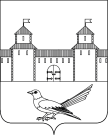 СОВЕТ ДЕПУТАТОВМУНИЦИПАЛЬНОГО ОБРАЗОВАНИЯСОРОЧИНСКИЙ ГОРОДСКОЙ ОКРУГОРЕНБУРГСКОЙ ОБЛАСТИ(XXVI ВНЕОЧЕРЕДНАЯ СЕССИЯ ШЕСТОГО СОЗЫВА)РЕШЕНИЕот 18 мая 2023 года № 247Приложение к решению Совета депутатов муниципального образования Сорочинский городской округ Оренбургской областиот 18.05.2023 года  № 247